.                                                                                         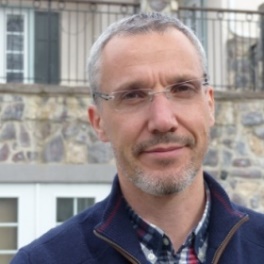 Pascal RAGGINé le 1er septembre 1971Marié, 2 enfants11 rue Eugène Hugo54 000 Nancy+33 6 12 94 95 53pascal.raggi@univ-lorraine.fr pascalraggi@hotmail.comSommaire	p. 1			I-) Formation et parcours professionnels	p. 2Fonctions actuelles	p. 2Conférences et séminaires récents	p. 3Organisation de colloques	p. 5Participation à des projets de recherche	p. 6Diffusion de la culture scientifique	p. 6Expertise	p. 7Responsabilités administratives	p. 7Enseignement	p. 8Direction de thèses et de post-doctorat	p. 8Participations à des jurys de thèse	p. 9II-) Liste des publications	p. 10Ouvrages scientifiques	 p. 10 Directions d’ouvrages ou de revues	p. 10Chapitres d’ouvrages scientifiques	p. 10Articles dans des revues à comité de lecture	p. 12Actes de colloques	p. 13Recensions d’ouvrages dans des revues à comité de lecture	p. 15Notices de dictionnaires	p. 16Ouvrages grand public	p. 16Documentaires audiovisuels récents	p. 16Blogs et interviews récents	p. 17Podcast	p. 18Prix et distinctions	p. 18I-) Formation et parcours professionnel Fonctions actuelles :Depuis septembre 2008, maître de conférences (MCF) en histoire contemporaine à l’Université de Lorraine – Nancy, UFR Sciences Humaines et Sociales.Chercheur au Centre de Recherche Universitaire Lorrain d’Histoire (CRULH).Chercheur associé au Centre de Recherches sur les Économies, les Sociétés, les Arts et les Techniques (CRESAT), Université de Haute-Alsace, Mulhouse.2020 :  -Classé 4e sur le poste n° 4526 Université de Besançon2018 : Qualifié par le CNU aux fonctions de Professeurs des Universités, 22e section.-Classé 3e sur le poste n° 31 Université de Lille-Classé 4e sur le poste n° 4476 Université Paris 10 Nanterre2017 : Habilitation à Diriger des Recherches (HDR) en histoire contemporaine, Aix-Marseille Université.- Dossier d’HDR : La désindustrialisation de la Lorraine du fer (1963-2013)- Tome 1 (mémoire de synthèse) : Itinéraire ego-historique dans un bassin industriel en fin de vie, 72 pages.- Tome 2 (mémoire inédit) : La fin de la centralité du travail minier et sidérurgique dans un ancien bastion industriel transfrontalier de l’Est de la France, 368 pages. - Tome 3 (recueil d’articles) : Jalons pour une histoire culturelle, politique, sociale et technique des hommes du fer.- Jury : Anne Dalmasso (présidente, Grenoble-Alpes), Xavier Daumalin (rapporteur, Aix-Marseille), Jean-François Eck (rapporteur, Lille III), Simon Edelblutte (rapporteur, Université de Lorraine), Steven High (Université Concordia, Montréal), Philippe Mioche (garant, Aix-Marseille Université).2006 : 	Doctorat d’histoire contemporaine, Université Nancy 2.- Thèse : Les mineurs de fer au travail (1945-1975). Les évolutions du travail ouvrier dans les mines de fer de Lorraine, 593 pages.- Jury : Laurent Commaille (Metz), Jean-François Eck (président et rapporteur, Lille III), Didier Francfort (directeur, Nancy 2), Gérard Noiriel (EHESS), Michel Pigenet (rapporteur, Paris I), François Roth (directeur, Nancy 2), Etienne Thévenin (Nancy 2).- Mention Très honorable avec les félicitations du jury à l’unanimité.- Prix de la Chancellerie des universités de Lorraine 2006.- Premier prix de la thèse « filière sciences humaines et sociales » 2007 décerné par le Conseil Régional de Lorraine.2002 : 	DEA Histoire et cultures de l’Antiquité à nos jours, Université Nancy 2- Mémoire : Le travail ouvrier dans les mines de fer de Lorraine (1945-1964), 105 pages.- Directeur : François Roth.- Mention : Très Bien.1996-2008 : professeur certifié d’histoire-géographie1996 : CAPES externe d’histoire-géographie.1994 : Maîtrise d’histoire contemporaine, Université Nancy 2- Mémoire : La crise économique de 1929 dans l’arrondissement de Briey, sous la direction de M. Denis Brunn1993 : Licence d’histoire, Université Nancy 21992 : Double DEUG Histoire et Géographie, Université Nancy 21989 : Baccalauréat DConférences et séminaires récents24 octobre 2023, Esch-sur-Alzette (Luxembourg), Université de Luxembourg, Center for Contemporary and Digital History (C2DH), « Les mines de fer et la sidérurgie face à la désindustrialisation en France et au Grand-Duché de Luxembourg (des années 1970 jusqu’à nos jours) », conférence.29 septembre 2023, Longwy, « L'accompagnement social de la désindustrialisation. Comparaison mines de charbon / mines de fer », avec Marion Fontaine (Sciences Po), conférence.8 septembre 2023, Aix-en-Provence, Table ronde MMSH, La sidérurgie d’hier à aujourd’hui. Entre enjeux économiques et environnementaux, « L’évolution des métiers de la sidérurgie françaises : d’une industrie de main-d’œuvre à une activité de techniciens (1973-2023) », conférence.24 juin 2023, Sydney (Nouvelle-Écosse, Canada), The Politics of Industrial Closure, “Deindustrialization and the Politics of Our Time (Depot)” Annual Conference, “Save our Steel in France and Canada” avec Lachlan MacKinnon (Cape Breton University), conférence.24 juin 2023, Sydney (Nouvelle-Écosse, Canada), The Politics of Industrial Closure, “Deindustrialization and the Politics of Our Time (Depot)” Annual Conference, “State Management of Industrial Decline” avec Stefan Berger (University-Bochum), Keith Gildart (University of Wolverhampton), Greg Wilson (University of Akron) et Lachlan MacKinnon (Cape Breton University), conférence.15 juin 2023, Paris, CNAM, Congrès international d’Histoire des entreprises, « Réalité ou illusion de la résilience de la sidérurgie en France ? Un bilan d’une si longue désindustrialisation », conférence.15 juin 2023, Paris, CNAM, Congrès international d’Histoire des entreprises, « La main-d’œuvre sidérurgique italienne en France : immigrations et restructurations », conférence.30 mars 2023, Nancy, Conférence à l’Université populaire du cercle du travail, « La sidérurgie lorraine entre activité et patrimoine industriel ». 03 janvier 2023, Metz, Conférence à l’Université du Temps Libre, « L’évolution et les restructurations de la sidérurgie du milieu des années 1970 jusqu’à nos jours (Lorraine/France/Europe) ».16 décembre 2022, Nancy, Conférence au Musée des Beaux-Arts, "La sidérurgie à Neuves-Maisons aux 19e et 20e siècles".02 novembre 2022, Nancy, Conférence, "La sidérurgie bousculée ! Une industrie dans la guerre 1939-1945", avec Hervé Joly et Philippe Mioche.21 octobre 2022, Longwy, Conférence, « Faire l'histoire de la sidérurgie française et lorraine ? », avec Éric Godelier, Ivan Kharaba et Philippe Mioche.07 octobre 2022, Blois, Table ronde aux 25e Rendez-vous de l'Histoire, « Industrialisation, désindustrialisation et mer : le cas de la sidérurgie » avec Françoise Berger, Guy Dollé, Éric Godelier, Édouard Martin et Philippe Mioche.13 novembre 2020, Paris (participation en visioconférence), « Des hommes de fer aux travailleu.se.r.s à tout faire » autour de l’ouvrage La désindustrialisation de la Lorraine du fer, EHESS, Séminaires de l’axe Le travail depuis ses frontières, 7 novembre 2019, Saarbrücken (Allemagne), Geboren auf der Kohle, gebrannt in Eisen. Der lange Weg des Strukturwandels. Bilanz und Perspektiven zum Strukturwandel von Montanregionen im europaïschen Vergleich : « La longue crise perlée de la sidérurgie en Lorraine et ses conséquences sur le territoire régional (1974-2014) »25 octobre 2019, Metz, Les agoras de l’APHG en Lorraine, projection-débat autour du film L’anniversaire de Thomas (1982)25 octobre 2019, Metz, Les agoras de l’APHG en Lorraine, « La désindustrialisation en Lorraine du fer et au Luxembourg », conférence.13 octobre 2019, Blois, Les Rendez-vous de l’Histoire, « S’intégrer par le travail : l’exemple des travailleurs italiens » avec Aline Dumain et Gérard Noiriel.7 octobre 2019, Nancy, Université de Lorraine, « L’histoire industrielle et sociale et les "après-mine" en Lorraine », Séminaire « Les sciences humaines et les nouveaux visages du sol et du sous-sol dans la transition énergétique », projet DEEPSURF (Deep to Surface).13 Septembre 2019, Paris, ESCP Europe, Congrès international d’Histoire des entreprises, « La sidérurgie et l’État en France d’une crise à l’autre (1974-2013) », conférence2 juin 2019, São Paulo, Brésil, 8e Mostra Ecofalante, « A Era da Desindustrialização », débat. 22 mai 2019, Besançon, Centre Lucien Febvre – UBFC, Séminaire « Mouvements syndicaux, syndicalismes et territoires dans les mutations économiques (années 1960 – années 2000) » : « La CFDT et la CGT dans la sidérurgie lorraine des années 1960 à nos jours ».29 mars 2019, Marseille, Centre Norbert Elias – IUF – Université d’Avignon, Séminaire « La mine une affaire d’État – Les mines entre privé et public » : « Les gueules jaunes face à leur patronat. La gestion des conflits sociaux dans les mines de fer de France des descendants des maîtres de forges jusqu'aux technocrates de l'État patron (1963-1993) ».28 novembre 2018, Mulhouse, Université de Haute-Alsace, Séminaire « Cinquante ans de désindustrialisation en France » : « Un demi-siècle de désindustrialisation en Lorraine du fer (1963-2013) ».31 mai-1er juin 2018, Metz, Université de Lorraine, Colloque « Le retour de la Lorraine annexée (Moselle) à la France, 1919-1924 » : « Le retour à la France des mines de fer et des usines sidérurgiques mosellanes : aspects économiques, financiers et techniques ».24-25 novembre 2016, Montreuil, CGT, Colloque « La CGT à l’épreuve des crises, milieu des années 1970 – 1995 » : « La CGT des mineurs de fer et de sel face à la désindustrialisation de la Lorraine, 1975-1995 »28 juin 2016, Nancy, 65th Annual meeting of the French Economic Association : table ronde « La sidérurgie française et la maison de Wendel pendant les 30 glorieuses » (avec Ivan Kharaba et Philippe Mioche)18-20 novembre 2015, Rennes, IEP de Rennes, Colloque « 1984-1988. Les années d’alternance vues des régions » : « Le plan acier de 1984 et la crise de la sidérurgie en Lorraine ». 20-21 novembre 2014, Maubeuge, Colloque « Guerres mondiales et bassins industriels en territoires occupés (1900-1950) » : « Les usines sidérurgiques de la Lorraine française pendant la Grande Guerre ». 17-18 octobre 2014, Metz, Comité d’Histoire Régional, Colloque « Conflits et progrès scientifiques et techniques en Lorraine à travers les siècles » : « Conclusions et perspectives ».26 septembre 2014, Pierrefitte-sur-Seine, « La sidérurgie française et la maison De Wendel pendant les Trente Glorieuses » : « Les usines De Wendel en Lorraine pendant les Trente Glorieuses ».11-13 juin 2014, Le Creusot, Colloque « La désindustrialisation : une fatalité ? » : « La désindustrialisation et les entreprises minières et sidérurgiques au Grand-Duché de Luxembourg et en Lorraine (années 1960 – 2006) ».30 avril-4 mai 2014, Montréal, Québec, Université Concordia, « La désindustrialisation et ses conséquences : classe, culture et résistance/ Deindustrialization and its aftermath : class, culture and resistance » : “Deindustrialization and restructuring of labour solidarity in the iron miner and steelworker work teams in Lorraine (1963 - 2013)”.16-17 janvier 2014, Dijon, Université de Bourgogne, Colloque « Manger au travail, XVIIIe-XXIe siècles » : « L’alimentation des mineurs de fond en France après 1945 ».10-14 juillet 2013, Ironbridge (Royaume-Uni), Birmingham University, Colloque “Rust, regeneration and romance: Iron and Steel Landscapes and cultures”: “Deindustrialization and Iron’s industry former workers heritage societies in Lorraine (from the 1980s to today)”.7 juin 2013, Belfort, UTBM, « Cultures et formations techniques des ouvriers et des techniciens (XVIIIe-XXe siècles) » : « La formation professionnelle des sidérurgistes en Lorraine, 1966-2006 ».24-25 mai 2012, Le Creusot, Académie François Bourdon, Centre de recherches européennes Robert Schuman de Luxembourg, Université d’Aix-Marseille, « Les mutations de la sidérurgie mondiales du XXe siècle à nos jours » : « Restructurations entrepreneuriales et évolutions du travail dans la sidérurgie lorraine (1966-2006) ».Organisation de colloques7 mars 2022, Nancy, MSH Lorraine, Colloque « La sidérurgie et ses représentations dans la société en France et en Europe », pré-conférence du WEHC de juillet 2022 avec Éric Godelier, Ivan Kharaba et Philippe Mioche.1er décembre 2017, Nancy, Université de Lorraine, Colloque « Syndicats et coordinations face à la violence militante des années 1980 à nos jours », ANR Vioramil (Violences et Radicalités militantes, 2015-2019) avec François Audigier10-11 mai 2012, Besançon, Université de Besançon et 10-11 septembre 2012, Université de Lorraine, Colloque international « Genre et techniques XIXe-XXIe siècle » avec Fabien Knittel17-19 mai 2010, Nancy, Université de Nancy 2, Colloque international d’histoire « Corps et machines à l’âge industriel XIXe-XXe siècles » avec Laurence Guignard et Étienne ThéveninParticipation à des projets de recherche2020-2027 : Programme du Conseil de Recherches en Sciences Humaines du Canada « Deindustrialization and the Politics of Our time / Désindustrialisation et la politique de notre temps » dirigé par le professeur Steven High (Université Concordia Montréal), ce partenariat de 7 ans rassemble 34 organisations partenaires de six pays d’Europe occidentale et d’Amérique du Nord dont l’objectif est d’examiner les racines historiques et l’expérience vécue de la désindustrialisation ainsi que les réponses politiques à celle-ci.2016-2019 : Programme ANR VIORAMIL (Violences et Radicalités militantes) porté par François Audigier à l’Université de Lorraine.2016-2017 : Porteur du projet MSH Lorraine APREM : « De l’après-mine au renouveau minier. Résilience et résistance au changement dans un ancien bassin minier transfrontalier face à un nouveau projet d’exploitation industrielle du sous-sol ».2013-2014 : Projet CNRS Défi Transition énergétique : ressources, société, environnement ENRS Approche territoriale des acteurs face à un projet de transition énergétique : le Gaz de Houille « Gazhouille »2013 : Projet PEPS Mirabelle : « Approche territoriale des acteurs face à un projet de transition énergétique : le GAz de CHArbon en Lorraine (GACHALO) »Diffusion de la culture scientifiqueDepuis 2022 : Directeur scientifique du Féru des Sciences, ex- Musée de l’Histoire du Fer.2015-2022 : Directeur scientifique du Musée de l’Histoire du Fer (MHF) de Jarville.Cette mission s’organise selon deux axes. Le premier concerne l’expertise, la recherche et la formation : expertise des collections, liens entre l’Université et le musée, développement des collaborations avec les enseignants et le grand public ainsi que travail sur le Projet Scientifique et Culturel (PSC) du MHF. Le second s’applique aux instances de gouvernance de ce dernier : définition du PSC, recherche de partenaires publics et privés, cautionnement de la programmation de l’établissement, collaboration étroite avec la conservatrice, son adjointe et l’équipe du MHF.2004-2012 : Chargé de mission Service Éducatif du Musée des mines de fer de Neufchef (Moselle) avec participation à la mise en place d’expositions :- Juin-septembre 2004, « Mineurs de fer en image » (avec catalogue)- Juin-août 2006, « Cri du fer…cri du cœur »Réalisation de livrets pédagogiques pour la visite du Musée par des élèves du secondaire.En partenariat avec la DRAC Lorraine, étude d’anthropologie historique (2007-2009) intitulée « À la recherche de la mémoire des mineurs de fer » : enquêtes orales, rédaction d’un rapport, préparation de l’exposition « Une image peut en cacher une autre. Des mineurs de fer de Lorraine témoignent » (janvier-juillet 2010).ExpertiseAvril-mai 2023 : Vice-président du comité de sélection de l’Université de Lorraine pour le recrutement d’un MCF en histoire contemporaine (poste n° 515, référence Galaxie 1656, « Europe, relations internationales, économie, XIXe-XXe siècles »)Mai 2022 : Président du comité de sélection de l’Université de Lorraine pour le recrutement d’un MCF en histoire contemporaine (poste n° 118, référence Galaxie 1461, « Histoire culturelle XIXe-XXe siècle »)Depuis 2016 : Membre du jury de l’Académie François Bourdon pour le prix d’histoire « François Bourdon techniques, entreprises et société industrielle » Depuis 2013 : Membre du conseil scientifique du Comité d’Histoire Régional de LorraineJanvier 2018 : Membre du jury de présélection du concours « Ma thèse en 180 secondes » à l’Université de LorraineMembre du comité de sélection de l’Université de Lorraine en 2015 (recrutement poste 0655 MCF histoire contemporaine)Membre du comité de sélection de l’Université de Haute-Alsace, Mulhouse en 2014 (recrutement poste MCF histoire contemporaine)Expert ANR programme « Jeunes chercheuses et jeunes chercheurs » 2013, projet SIDERENT (Stratégie d’exploitation des ressources naturelles dans le cadre d’une production du fer ancienne et intensive, région Bassar, Togo)Responsabilités administrativesResponsable du parcours commun des masters 1 « Histoire, Civilisations, Patrimoines » parcours « Mondes Anciens et Médiévaux (MAM) », « Patrimoine, Art, Histoire (PAH) » et « Pouvoirs, Identités et Cultures dans le monde moderne et contemporain (PIC) » depuis septembre 2021.Responsable des stages de L3 de la licence d’histoire hors enseignement et patrimoine depuis 2010Réalisation, avec Bernard Desmars (Université de Lorraine, Metz), de la nouvelle maquette du diplôme de licence d’histoire Université de Lorraine 2013-2017.Responsable de la licence d’histoire, Université de Nancy 2 puis Université de Lorraine site de Nancy janvier 2011-juin 2014EnseignementDepuis septembre 2008 : Maître de conférences en histoire contemporaine à l’Université Nancy 2 puis à l’Université de Lorraine – Nancy CM et TD en licence (L1, L2 et L3), en Master 1 & 2 :Histoire contemporaine (XIXe-XXe siècles)Histoire économique et sociale (XIXe-XXe siècles)Histoire du patrimoine industrielStatistiques historiquesEnseignements dans le cadre de la préparation de l’agrégation d’histoire et du CAPES externe d’histoire-géographie 2013-2018 : cours de « patrimoine industriel » au CNAM – antenne de Lunéville pour des licences professionnelles : assistants chefs de projet patrimoniaux et guides conférenciers.2010-2013 : cours en anglais de « French Social History » pour les étudiants Erasmus du Campus Lettres et Sciences Humaines de l’Université de Lorraine.2003-2005 : Chargé de cours à l’Université Nancy 21996-2008 : professeur certifié d’histoire-géographieDirection de thèses et de post-doctoratThèses en cours ou soutenues (école doctorale Fernand Braudel de l’Université de Lorraine)Julie Bellotto, « Les pratiques prostitutionnelles féminines en Meurthe-et-Moselle de 1900 aux conséquences de la loi Marthe Richard », thèse d’histoire contemporaine en codirection avec Emmanuel Debruyne (Université de Louvain, Belgique) (1ère inscription octobre 2022) Aline Raphaëlle Dumain, « L’italianité en Lorraine du fer au XXe siècle », thèse d’histoire contemporaine en codirection avec Nelly Valsangiacomo (Université de Lausanne, Suisse) (1ère inscription décembre 2017)Théo Georget, « "Longwy la rouge". Restructuration sidérurgique, économie morale et mobilisations sociales : monographie d’un bassin industriel en lutte (1978-1984) », thèse d’histoire contemporaine en codirection avec François Audigier (Université de Lorraine) (soutenance le 14 mars 2024)Sébastien Mellard, « Morts au fond : santé, sécurité et mémoire des mineurs lorrains de charbon (1946-2004) », thèse d’histoire contemporaine (1ère inscription novembre 2020)Charles Poisson, « Le programme d’armement Schneider : innovations et techniques dans une grande entreprise sidérurgique française », thèse d’histoire contemporaine (1ère inscription octobre 2019)Olivier Sorlin, « Le Train des équipages de l'armée française durant la Grande Guerre, Histoire et Mémoire », thèse d’histoire contemporaine (1ère inscription septembre 2022)Pierre Toussenot, « L’engagement syndical de la CFDT dans les reconversions des bassins industriels de Pompey et de Pont-à-Mousson des années 1960 à 1990 », thèse d’histoire contemporaine en codirection avec Étienne Thévenin (Université de Lorraine) (soutenue le 4 septembre 2020).Encadrement d’un post-doctoratPierre Toussenot, « Comparaison des expériences de réindustrialisation/reconversion industrielle Lorraine du fer / Lorraine du charbon (1963-2018) », post-doc réalisé au CRULH dans le cadre du projet Regalor financé par Géoressources (du 1er novembre 2020 au 1er avril 2022). Participations à des jurys de thèseCyril Bonfils-Guillaud, « Le personnel de la compagnie des hauts-fourneaux de Chasse-sur-Rhône pendant les Trente glorieuses (1945-1966). De la croissance à la crise », thèse d’histoire contemporaine sous la direction de Sylvie Schweitzer, Université Lumière Lyon 2, soutenue le 27 juin 2018 (rapporteur).Nadège Mariotti, « Images de gestes, gestes en images : le filmage du travail dans la fabrication de l'acier (1896-1981) », thèse en études cinématographiques sous la direction de Laurent Véray, Université Sorbonne Nouvelle Paris 3, soutenue le 29 novembre 2019. Cécile Combal, « Mobilité, adaptation, reconversion : trajectoires croisées de territoires désindustrialisés, basse Romanche, moyenne Maurienne, haute Durance (fin XIXe siècle-XXIe siècle) », thèse d’histoire contemporaine sous la direction d’Anne-Marie Granet-Abisset, Université Grenoble – Alpes, soutenue le 16 janvier 2020 (rapporteur).Victorien Pliez, « Déclin et résilience de l’industrie textile rhônalpine des années 1950 à nos jours », thèse d’histoire contemporaine sous la direction d’Hervé Joly, Université Lumière Lyon 2, soutenue le 29 janvier 2021 (rapporteur).Romain Castellesi, « "Les armes des faibles et la faiblesse des armes". Actions et réactions ouvrières en situation de désindustrialisation en France (1945-2012) », thèse d’histoire contemporaine sous la direction de Xavier Vigna et de Jean Vigreux, Université de Bourgogne-Franche-Comté, soutenue le 9 décembre 2021 (rapporteur).Stéphane Einrick, « Jean de Bertier (1877-1926). Des confins de la Lorraine aux ors de la République. Parcours d’un aristocrate à la croisée du militaire, du politique et de l’économique », thèse d’histoire contemporaine sous la direction de François Audigier, Université de Lorraine, soutenue le 28 novembre 2022.II-) Liste des publicationsOuvrages scientifiques La désindustrialisation de la Lorraine du fer, Paris, Classiques Garnier, 2019, 506 pages.Les mineurs de fer au travail, Metz, Éditions Serpenoise, 2007, 245 pages. (Prix littéraire Georges Sadler 2007 de l’Académie Stanislas de Nancy).Directions d’ouvrages ou de revuesÉmulations, n° 43-44 (2023), « Aux champs, à l’atelier et à la mine. Expériences du travail hors de l'usine, entre mondes ruraux et urbains (XIXe-XXIe siècles) », avec Fabien Knittel et Nadège Mariotti.Dictionnaire historique de la sidérurgie française, Aix-en-Provence, PUP, 2022, 814 pages, avec Philippe Mioche, Éric Godelier et Ivan KharabaLe travail en Europe occidentale des années 1830 aux années 1930. Mains-d’œuvre artisanales et industrielles, pratiques et questions sociales, Paris, Ellipses, 2020, 440 pages, avec Fabien Knittel et Nadège Mariotti. Un après-mine imprévu. Entre craintes et attentes, quand l’exploitation du sous-sol redevient d’actualité en Lorraine, Nancy, PUN-Éditions universitaires de Lorraine, 2019, 152 pages. (Grand prix 2020 de l'Académie Lorraine des Sciences).Les syndicats face à la violence militante des années 1980 à nos jours, Paris, Riveneuve, 2018, 166 pages, avec François Audigier. Genre et techniques XIXe-XXIe siècle, Rennes, PUR, 2013, 275 pages, avec Fabien KnittelCorps et machines à l’âge industriel, Rennes, PUR, 2011, 321 pages, avec Laurence Guignard et Etienne Thévenin.Le dire pour le fer, Metz, Éditions Serpenoise, 2010, 144 pages, avec Marina Chauliac. Chapitres d’ouvrages scientifiques« La CGT et le PCF face à la désindustrialisation de la Lorraine du fer (1963-2013) », in Jérôme Pozzi (dir.), Approches politiques et culturelles de la France et de la Lorraine. Mélanges en l’honneur de Jean El Gammal, Nancy, Éditions de l’Université de Lorraine, 2024, p. 301-312.« Les syndicats et la violence issue du monde professionnel », in Isabelle Sommier (dir.), Violences politiques en France de 1986 à nos jours, Paris, Presses de Sciences Po, 2021, p. 109-134, avec François Audigier."Die lange Stahlkrise in Lothringen (1974 – 2014)", in Hans-Christian Hermann (Hg.), Die Strukturkrise an der Saar und ihr langer Schatten, St. Ingbert, Conte Verlag, 2020, p. 185-208.« Les ouvriers du fer », in Marion Fontaine, François Jarrige et Nicolas Patin (dir.), Le travail en Europe occidentale 1830-1939, Paris, Atlande, 2020, p. 453-458.« Le travail des mineurs de fond en France de 1830 jusqu’aux années 1930 : entre industrialisation partielle et législation sociale perfectible », in Fabien Knittel, Nadège Mariotti et Pascal Raggi (dir.), Le travail en Europe occidentale des années 1830 aux années 1930. Mains-d’œuvre artisanales et industrielles, pratiques et questions sociales, Paris, Ellipses, 2020, p. 191-201.« La CGT des mineurs de fer et de sel face à la désindustrialisation de la Lorraine (1975-1995) », in Sophie Béroud, Élyane Bressol, Jérôme Pélisse et Michel Pigenet (dir.), La CGT (1975-1995). Un syndicalisme à l’épreuve des crises, Nancy, Arbre bleu éditions, 2019, p. 143-153.« Des friches industrielles au patrimoine minier et sidérurgique en Lorraine du fer (années 1970 – années 2000)», in Mauve Carbonell et alii, Industrie entre Méditerranée et Europe XIXe – XXe siècle, Aix-en-Provence, Presses Universitaires de Provence, 2019, p. 293-307. « L’amomferlor et les musées d’Aumetz et de Neufchef », in ANGDM, La mine en France. Histoire industrielle et sociale, Metz, Serge Domini Éditeur, 2018, p. 215.« Lormines », in ANGDM, La mine en France. Histoire industrielle et sociale, Metz, Serge Domini Éditeur, 2018, p. 85.« Les mines de fer de France à l’âge industriel », in Agence Nationale pour la Garantie des Droits des Mineurs (ANGDM), La mine en France. Histoire industrielle et sociale, Metz, Serge Domini Éditeur, 2018, p. 48-55. « Les mineurs de fer de Lorraine de l’immigration à l’enracinement », in Guy-Joseph Feller (dir.), Des mines et des hommes, Longwy, Éditions Paroles de Lorrains, 2017, p. 112-135. « Les ex-gueules noires et la perspective d’une exploitation du gaz de charbon en Lorraine », in Yann Gunzburger (dir.), Le gaz de charbon en Lorraine. Quelle intégration dans le territoire ?, Paris, CNRS éditions, 2017, p. 77-85. « Le contexte historique et géographique du projet d’exploitation de gaz de charbon dans le bassin houiller lorrain », in Yann Gunzburger (dir.), Le gaz de charbon en Lorraine. Quelle intégration dans le territoire ?, Paris, CNRS éditions, 2017, p. 21-31, avec Michel Deshaies.« La Lorraine, un kaléidoscope », in Sophie Mouton (dir.), Lorrains sans frontières. La Lorraine terre de migrations et de brassages, Nancy, L’Est Républicain, 2017, p. 82-89, avec Odile Lassère.« Mineurs de fer : l’action syndicale et les grèves », in Guy-Joseph Feller (dir.), 110 ans de luttes sociales en Pays-Haut, Longwy, Éditions Paroles de Lorrains, 2016, p. 143-157.« Les usines sidérurgiques de la Lorraine française pendant la Grande Guerre », in Jean-François Eck et Jean Heuclin (dir.), Les bassins industriels des territoires occupés 1914-1918. Des opérations militaires à la reconstruction, Valenciennes, Presses Universitaires de Valenciennes, 2016, p. 267-285. « L’alimentation des mineurs de fond en France après 1945 », in Thomas Bouchet, Stéphane Gacon, François Jarrige, François-Xavier Nérard et Xavier Vigna (dir.), La gamelle et l’outil. Manger au travail en France et en Europe de la fin du XVIIIe siècle à nos jours, Nancy, Arbre bleu éditions, 2016, p. 265-279.« Les usines de Wendel en Lorraine pendant les Trente Glorieuses. Innovations techniques et restructurations entrepreneuriales » in Philippe Mioche (dir.), La sidérurgie française et la maison de Wendel pendant les Trente Glorieuses 1945-1975, Aix-en-Provence, Presses Universitaires de Provence, 2015, p. 33-45.« Les risques professionnels dans les mines de fer de Lorraine (1945-1975) : les conséquences de la mécanisation sur la santé des mineurs de fer », in Anne-Sophie Bruno, Eric Geerkens, Nicolas Hatzfeld, Catherine Omnès (dir.), La santé au travail, entre savoirs et pouvoirs (19e-20e siècles), Rennes, PUR, 2011, p. 161-175.« La politique de formation professionnelle dans les mines de fer de Lorraine des années 1940 aux années 1970 », in Michel-Pierre Chelini et Pierre Tilly (ed.), Travail et entreprises en Europe du Nord-Ouest XVIIIe-XXe siècle. La dimension sociale au cœur de l’efficacité entrepreneuriale, Lille, Septentrion, 2011, p. 77-93. « Les mineurs de Lorraine et le gaullisme du RPF aux années 1960 », in François Audigier et Frédéric Schwindt, Gaullisme et Gaullistes dans la France de l’Est sous la IVe République, Rennes, Presses Universitaires de Rennes (PUR), 2009, p. 373-384.« Le discours sur l’intégration par le travail chez les anciens mineurs de fer de Lorraine », in Vincent Ferry, Piero-D Galloro, Gérard Noiriel (dir.), 20 ans de discours sur l’intégration, Paris, L’Harmattan, 2005, p. 167-176.Articles dans des revues à comité de lecture« Aux champs, à l’atelier et à la mine. Une introduction », Émulations, n° 43-44 (2023), p. 7-13, avec Fabien Knittel et Nadège Mariotti. « Les couleurs rouillées et grises du passé industriel. Les représentations des usines sidérurgiques par la photographie (des années 1950 jusqu'au début du XXIe siècle) », Le Pays Lorrain, vol. 103, juin 2022, p. 133-140.« Le Musée de l’Histoire du Fer de Jarville-la-Malgrange : la belle cinquantaine », Historiens et Géographes, n° 449, février 2020, p. 185-188.« Un demi-siècle de désindustrialisation en Lorraine du fer (1963-2013) », Revue du Rhin Supérieur, n° 1, 2019, p. 87-103.« Deux territoires sidérurgiques en reconversion : la Lorraine au miroir du Luxembourg », 20 & 21. Revue d’histoire, n° 144, octobre-décembre 2019, p. 161-174. « Mauss et Sigaut. Réflexions sur les liens entre les techniques et le genre », Artefact. Techniques, histoire et sciences humaines, n°9, avril 2019, p. 215-235, avec Fabien Knittel.« François Mitterrand et la sidérurgie française (1981-1995) », Annales de l’Est, n° 1 – 2018, p. 235-254. « Social perception of unconventional gas extraction on the outskirts of a former coal-mining area in Northeast France », The Extractive Industries and Society, 4 (2017), p. 53-62, avec Yann Gunzburger, Marie-France Agnoletti, Michel Deshaies et Samuel Ferey.« L'histoire industrielle en France et en Lorraine : les mutations du discours sur l'industrie, la science et la technologie », Le Pays Lorrain, vol. 98, mars 2017, p. 45-54, avec Denis Woronoff. « La formation professionnelle des sidérurgistes en Lorraine (de la fin des années 1940 à 2006) », Cahiers de RECITS, n° 10 – 2014, p. 151-169.« Les localités de la Lorraine du fer, des villes d’un nouveau Far West industriel (fin XIXe-début XXe siècle) », Les Cahiers Lorrains, n° 3-4 2014, p. 38-47.« Industrialisation, désindustrialisation, ré-industrialisation en Europe. Le cas de la sidérurgie lorraine (1966-2006) », Rives méditerranéennes, n° 46-2013, p. 11-28. « Les traces de la présence industrielle dans l’urbanisme en Lorraine », Annales de l’Est, n° 1 – 2012, p. 51-68.« La santé des "gueules jaunes" minée par la mécanisation », Santé et travail, n° 77, janvier 2012, p. 50-51.« Une première expérience d’occupation allemande des mines françaises : les charbonnages du Nord et des mines de fer de Lorraine pendant la Grande guerre », Entreprises et histoire, n° 62, 2011, p. 66-94, avec Jean-François Eck.« Les visites des dignitaires soviétiques en Lorraine dans les années 1960 », Le Pays Lorrain, vol. 91, décembre 2010, p. 315-320. « Entre politique et religion, la Sainte Barbe des mineurs de fer de Lorraine », Les Annales de l’Est, n° 1, 2007, p. 275-290.« Concurrence et complémentarité des mémoires des mineurs de fer de Lorraine », Le Pays Lorrain, n° 2, vol. 88, juin 2007, p. 120-121.Actes de colloques« Le retour à la France des mines de fer et des usines sidérurgiques mosellanes. Aspects économiques, financiers et techniques », in Jean-Noël Grandhomme, Laurent Jalabert et Laurent Kleinhentz (dir.), Le retour à la France de la Lorraine annexée 1918-1925, Metz, Paraiges, 2021, p. 187-202.« L’immatériel et le matériel en Lorraine du fer », in Jean-Pierre Rioux et Marcel Spisser (dir.), Transmettre. Rencontre des mémoires 2019, Strasbourg, éditions Candide, 2019, p. 85-87.« Le plan acier de 1984 et la crise de la sidérurgie en Lorraine », in Gilles Richard et Sylvie Ollitrault (dir.), 1984-1988 : les années d’alternance vues des régions, Rennes, PUR, 2018, p. 251-262. « La désindustrialisation et les entreprises minières et sidérurgiques au Grand-Duché de Luxembourg et en Lorraine (années 1960 – 2006) », in Ivan Kharaba et Philippe Mioche (dir.), La désindustrialisation : une fatalité, Besançon, Presses Universitaires de Franche-Comté, 2017, p. 103-121.« Conclusions et perspectives » in Laurent Jalabert et Vianney Muller (dir.), Conflits et progrès scientifiques et techniques en Lorraine à travers les siècles, Moyenmoutier, Edhisto, 2015, p. 289-296.« Restructurations entrepreneuriales et évolutions du travail dans la sidérurgie lorraine (1966-2006) » in Charles Barthel, Ivan Kharaba, Philippe Mioche (dir.), Les mutations de la sidérurgie mondiale du XXe siècle à nos jours, Bruxelles, Peter Lang, 2014, p. 483-501.« L’occupation allemande des mines et des usines de Longwy et des alentours pendant la Première Guerre mondiale », in Cédric Andriot, Fabienne Henryot, Philippe Martin et Philippe Masson (dir.), Longwy, les hommes, la guerre, le fer (XIe-XXe siècles), Nancy, Éditions Gérard Louis, 2013, p. 174-197.« Des techniques au genre et retour » avec Fabien Knittel, in Genre et techniques XIXe-XXIe siècle, Rennes, PUR, 2013, p. 11-21.« Deindustrialization and Iron industry former workers’ heritage societies in Lorraine (from the 1980s to today) », in Rust, Regeneration and Romance. Iron and steel Ladscapes and cultures, Conference proceedings, Ironbridge, 10-14 juillet 2013, cd-rom, 2013.« Messmer et les problèmes économiques et sociaux en Lorraine », in François Audigier, François Cochet, Bernard Lachaise et Maurice Vaïsse (dir.), Pierre Messmer. Au croisement du militaire, du colonial et du politique, Paris, Riveneuve, 2012, p. 387-402.« L’image du mineur. Une approche historique (XIXe-XXe siècle) », in Dominique Barjot et Christophe Réveillard (dir.), Métiers et statuts sociaux. Les représentations, Éditions du CTHS, Collection actes des congrès des sociétés historiques et scientifiques, cd-rom, 2012. « Ingénieurs et syndicalistes des mines de fer de Lorraine face au gigantisme industriel : modèle américain et modèle soviétique », in Laurence Guignard, Pascal Raggi et Étienne Thévenin (dir.), Corps et machines à l’âge industriel, Rennes, PUR, 2011, p. 169-185.« Innovation and Labour Process in the Iron Mines of the Lorraine region (1945-1975) » in Peter Claughton & Catherine Mills (ed.), Mining Perspectives: proceedings of the 8th International Mining History Congress 2009, Stirling University (Écosse), 2011, p. 48-58.« Innovations à la mine et au champ : agronomes et ingénieurs des mines en Lorraine, XIXe-XXe siècles », avec Fabien Knittel, in Gérard Pajonk (dir.), Concepts, cultures et progrès scientifiques, enseignement et perspectives, Éditions du CTHS, Collection actes des congrès des sociétés historiques et scientifiques, cd-rom, 2009.« Temps des mineurs, temps des ingénieurs dans les mines de fer de Lorraine (1945-1975) », in Claude Mazauric (dir.), Temps social, temps vécu, Éditions du CTHS, Collection actes des congrès des sociétés historiques et scientifiques, cd-rom, 2007.« Le travail en régie et la mécanisation des mines de fer de Lorraine dans les années 1950 », in Dominique Barjot (dir.), Le travail et les hommes aux XIXe et XXe siècles, Éditions du CTHS, Collection actes des congrès des sociétés historiques et scientifiques, cd-rom, 2006. Recensions d’ouvrages dans des revues à comité de lectureLionel Jacquot, Brice Monier, Martine Paindorge et Simon Paye (dir.), Bataville (1931-2001). Ville-usine de la chaussure, Grenoble, PUG, 2023, 380 p., in Le Mouvement Social, https://lms.hypotheses.org/16628Gérard Bodé, Stéphane Lembré, Marianne Thivend (dir.), Une formation pour tous ? La loi Astier, un projet pour le XXe siècle, Paris, Classiques Garnier (Histoire des techniques, n° 25), 2022, 416 p., in Artefact. Techniques, histoire et sciences humaines, n°18, avril 2023, p. 421-424.James Suzman, Travailler. La grande affaire de l’humanité, trad. de l’angl. par Marie-Anne de Béru, Paris, Flammarion, 2021, 480 p., in 20 & 21. Revue d’histoire 2022/2 (n° 154), p. 194-195.Marina Gasnier, Le patrimoine industriel au prisme de nouveaux défis. Usages économiques et enjeux environnementaux, Besançon, Presses Universitaires de Franche-Comté, 2018, 295 p., in 20 & 21. Revue d’histoire 2019/4 (n° 144), p. 191-193.Ingrid Hayes, Radio Lorraine cœur d’acier, 1979-1980. Les voix de la crise, Paris, Presses de Sciences Po, 2018, 348 p., in 20 & 21. Revue d’histoire 2019/1 (n° 141), p. 235-236.Gérald Arboit, Les réseaux du fer. Information, renseignement économique et sidérurgie luxembourgeoise entre France, Belgique et Allemagne 1911-1940, Bruxelles-Francfort, Peter Lang, 2016, 412 p., in Les Annales de l’Est, n°1-2016.Marion Fontaine, Fin d’un monde ouvrier : Liévin, 1974, Paris Éditions de l’EHESS, 2014, 240 p. in « Librairie », Vingtième Siècle. Revue d'histoire 2015/4 (n° 128), p. 196-197.Terry S. Reynolds & Virginia P. Dawson, Iron Will: Cleveland-Cliffs and the Mining of Iron Ore, 1847-2006, Detroit, Wayne State University Press, 2011, 352 p., in Le Mouvement Social, 2014/2 (n° 247), p. 169-171. Laurent Commaille, Philippe Martin, Roger Martinois, Rémy Nicolle & Claude Rochette, Sidérurgie Lorraine. Nos plus belles années, Metz, Éditions Serpenoise, 2012, 152 p., in Les Annales de l’Est, n°1-2013, p. 287-289.Laurent Jalabert & Christophe Patillon, Mouvements ouvriers et crise industrielle dans les régions de l'Ouest atlantique des années 1960 à nos jours, Rennes, PUR, 2010, 188 p., in Annales de Bretagne et des pays de l’Ouest 2/ 2012 (n° 119-2), p. 229-230.Gérard Noiriel, Penser avec, penser contre. Itinéraire d’un historien, Paris, Belin, 2003, coll. « Socio-histoire », 311 p., in Les Annales de l’Est, n° 2, 2003, pp. 373-379, avec Fabien Knittel.Notices de dictionnaires Rédaction de 15 notices, « Bonnet, Serge », « Chérèque, Jacques », « Crise de 1974-1978 », « Désindustrialisation », « Effectifs, emplois et qualifications », « Fer (minerai et minette) », « Florange (affaire) », « Lorraine », « Maîtres de forges », « Mitterrand François », « Neuves-Maisons (usine) », « Sacilor », « Saint Éloi », « Savoir…Fer (dictionnaire) », « Sollac » in Philippe Mioche, Éric Godelier, Ivan Kharaba et Pascal Raggi, Dictionnaire historique de la sidérurgie française, Aix-en-Provence, PUP, 2022, 814 p.« Sciences, techniques et genre », in Alain Bihr et Roland Pfefferkorn (dir.), Dictionnaire des inégalités, Paris, Armand Colin, 2014, p. 365-366, avec Fabien Knittel.Ouvrages grand publicPréface, « L'éclatement du monde ouvrier, son invisibilité croissante brouillent les pistes », in Olivier Toussaint, 20% Profils ouvriers, Plesnois, Éditions La Paulette, 2020, p. 3-5Neuves-Maisons, une ville industrielle dans la nature, Nancy, L’Est Républicain, coll. Les patrimoines, 2019, 51 pages, avec Odile Lassère.Documentaires audiovisuels récents- « Au fil de l’Alzette. Territoires et destins partagés », Projet Esch 2022 (Grand-Duché de Luxembourg), rédaction d’un parcours thématique « La mine et la sidérurgie d’hier à aujourd’hui » et de 6 notices visibles sur le site de l’Institut National de l’Audiovisuel : https://fresques.ina.fr/esch-sur-alzette/parcours/0003/la-mine-et-la-siderurgie-d-hier-a-aujourd-hui.html« Arcelor Mittal et le recyclage des métaux »https://fresques.ina.fr/esch-sur-alzette/parcours/0003/la-mine-et-la-siderurgie-d-hier-a-aujourd-hui.html?fiche-media=ESCH0000092« L'aciérie Unimetal de Gandrange »https://fresques.ina.fr/esch-sur-alzette/parcours/0003/la-mine-et-la-siderurgie-d-hier-a-aujourd-hui.html?fiche-media=ESCH0000105« La dernière coulée »https://fresques.ina.fr/esch-sur-alzette/parcours/0003/la-mine-et-la-siderurgie-d-hier-a-aujourd-hui.html?fiche-media=ESCH0000120« Sécurité dans les hauts-fourneaux Usinor de Thionville : la coulée de laitier »https://fresques.ina.fr/esch-sur-alzette/parcours/0003/la-mine-et-la-siderurgie-d-hier-a-aujourd-hui.html?fiche-media=ESCH0000099« Témoignage d'un ouvrier machiniste chez Wendel Sidelor »https://fresques.ina.fr/esch-sur-alzette/parcours/0003/la-mine-et-la-siderurgie-d-hier-a-aujourd-hui.html?fiche-media=ESCH0000096« Une journée des mineurs de fer »https://fresques.ina.fr/esch-sur-alzette/parcours/0003/la-mine-et-la-siderurgie-d-hier-a-aujourd-hui.html?fiche-media=ESCH00001109 décembre 2022, « L’usine et la ville ouvrière », vidéo de l’Association des Professeurs d’Histoire et de Géographie.https://www.aphg.fr/L-usine-et-la-ville-ouvriere- 9 décembre 2022, « Vie ouvrière, culture ouvrière », vidéo de l’Association des Professeurs d’Histoire et de Géographie.https://www.aphg.fr/Vie-ouvriere-culture-ouvriere- 23 mai 2023, Arte, émission Invitation au voyage, « La Lorraine, terre de fer et cœur d’acier ».https://www.arte.tv/fr/videos/115129-003-A/la-lorraine-terre-de-fer-et-coeur-d-acier/Blogs et interviews récents24 avril 2023, Europe 1, « La matinale », « 10 ans après, que sont devenus les hauts-fourneaux de Florange ? »https://www.europe1.fr/emissions/L-interview-de-7h40/10-ans-apres-que-sont-devenus-les-hauts-fourneaux-de-florange-41794971er avril 2023, « Les employés, les ingénieurs et les cadres sont-ils les travailleurs oubliés des historiens de la désindustrialisation ? /Salaried Staff, Engineers and Middle Managers:  Are they the neglected workers of deindustrialization’s historians? »https://deindustrialization.org/salaried-staff-engineers-and-middle-managers-are-they-the-neglected-workers-of-deindustrializations-historians/26 janvier 2022, « Bras de fer dans la sidérurgie lorraine », France Inter, « Affaires sensibles ».https://www.radiofrance.fr/franceinter/podcasts/affaires-sensibles/affaires-sensibles-du-mercredi-26-janvier-2022-7681120Podcast07 décembre 2023, « La désindustrialisation de la Lorraine du fer : Entretien avec Pascal Raggi », projet DéPOT: Deindustrialization and the Politics of Our Time 
https://deindustrialization-and-the-politics-of-our-time.castos.com/episodes/la-desindustrialisation-a-lorraine-entretien-avec-pascal-raggiPrix et distinctionsPrime d’Encadrement Doctoral et de Recherche (PEDR) : attribuée pour la période décembre 2020-décembre 2024.Grand prix 2020 de l'Académie Lorraine des Sciences pour Un après-mine imprévu. Entre craintes et attentes, quand l’exploitation du sous-sol redevient d’actualité en Lorraine.Prix littéraire Georges Sadler 2007 de l’Académie Stanislas de Nancy pour Les mineurs de fer au travail.Premier prix de la thèse « filière sciences humaines et sociales » 2007 décerné par le Conseil Régional de Lorraine.Prix de thèse de la Chancellerie des universités de Lorraine 2006.